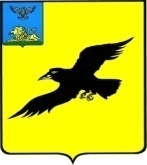 ИЗБИРАТЕЛЬНАЯ КОМИССИЯ ГРАЙВОРОНСКОГО ГОРОДСКОГО ОКРУГА  П О С Т А Н О В Л Е Н И Ег. Грайворон05 июля 2021 года                                                                            № 61/364 – 1О назначении состава участковойизбирательной комиссии временного избирательного участка № 1260 (г. Белгород-22)На основании постановления ЦИК России от 05.12.2012 N 152/1137-6 (ред. от 12.02.2020) "О порядке формирования резерва составов участковых комиссий и назначения нового члена участковой комиссии из резерва составов участковых комиссий", постановления Избирательной комиссии Белгородской области от 02 июня 2021 года № 163/1449-6 «Об установлении нумерации избирательных участков, образуемых в местах временного пребывания избирателей на выборах депутатов Государственной Думы Федерального Собрания Российской Федерации восьмого созыва, досрочных выборах Губернатора Белгородской области 19 сентября 2021 года», постановления Избирательной комиссии Грайворонского городского округа от 05 июля 2021 года № 61/364-1 «Об образовании избирательного участка № 1260 на территории воинской части  г. Белгород-22 для проведения выборов депутатов Государственной Думы Федерального Собрания Российской Федерации восьмого созыва, досрочных выборов Губернатора Белгородской области», постановлений Избирательной комиссии Грайворонского городского округа от 08 октября 2020 года №№ 48/273-1- 48/284-1 «О зачислении в резерв составов участковых избирательных комиссий Головчинской сельской территории», постановления от 05 июля 2021 года № 61/363-1 «О зачислении в резерв составов участковых избирательных комиссий Головчинской сельской территории Марины Дмитриевны Пятковской», Избирательная комиссия Грайворонского городского округа с полномочиями территориальной избирательной комиссии постановляет:1. Определить число членов участковой избирательной комиссии  с правом решающего голоса избирательного участка № 1260 согласно Порядку формирования УИК – 12.2. Назначить в состав участковой избирательной комиссии избирательного участка № 1260 из резерва составов участковых избирательных комиссий Головчинской сельской территории Грайворонского городского округа 12 членов с правом решающего голоса: - Домашенко Александра Ивановича, 1967 года рождения, образование высшее, инструктора в/ч 25624, рекомендованного для назначения в состав комиссии политической партией «ЕДИНАЯ РОССИЯ». - Скляренко Людмилу Юрьевну, 1982 года рождения, образование высшее, инструктора в/ч 25624, рекомендованную для назначения в состав комиссии политической партией «СПРАВЕДЛИВАЯ РОССИЯ». - Щербакову Лолу Джамильевну, 1979 года рождения, образование среднее специальное, делопроизводителя в/ч 25624, рекомендованную для назначения в состав комиссии собранием избирателей по месту жительства.  - Ивченко Оксану Алексеевну, 1981 года рождения, образование высшее, начальника ФГКУ «80 Дом офицеров (гарнизона)» МО РФ, рекомендованную для назначения в состав комиссии собранием избирателей по месту жительства. - Мороз Ольгу Григорьевну, 1979 года рождения, образование среднее специальное, стрелка отделения ВОХР в/ч 25624, рекомендованную  для назначения в состав комиссии политической партией «КПРФ»; - Брошук Аллу Витальевну, 1966 года рождения, образование высшее, инженера в/ч 25624, рекомендованную для назначения в состав комиссии собранием избирателей по месту жительства. - Бережную Наталью Николаевну, 1980 года рождения, образование высшее, бухгалтера в/ч 25624, рекомендованную для назначения в состав комиссии собранием избирателей по месту жительства. - Лузянина Андрея Александровича, 1967 года рождения, образование высшее, инженера в/ч 25624, рекомендованного для назначения в состав комиссии собранием избирателей по месту жительства. - Чеботару Марину Евгеньевну, 1991 года рождения, образование высшее, бухгалтера филиала № 2 ФГКУ МО РФ, рекомендованную для назначения в резерв комиссии собранием избирателей по месту жительства. - Гапоненко Марину Анатольевну, 1990 года рождения, образование высшее, заведующую отделением социальной помощи на дому МБОУСОССЗН «КЦСОН Грайворонского района», рекомендованную для назначения в резерв комиссии собранием избирателей по месту жительства. - Соколовскую Елену Алексеевну, 1982 года рождения, образование высшее, инструктора ТСВ в/ч 25624,рекомендованную для назначения в состав комиссии собранием избирателей по месту жительства.- Пятковскую Марину Дмитриевну, 1986 года рождения, образование высшее, инструктора (по проведению исследований на полиграфе) группы агитации и профессионального психологического отбора в/ч 25624, рекомендованную для назначения в состав комиссии собранием избирателей по месту жительства.	3. Направить настоящее постановление в Избирательную комиссию Белгородской области, разместить на официальном сайте Администрации Грайворонского городского округа в разделе «Избирательная комиссия» в информационно-телекоммуникационной сети «Интернет».4. Контроль за исполнением настоящего постановления возложить на секретаря Избирательной комиссии Грайворонского городского округа Л.А. Угольникову.Председатель Избирательной комиссии Грайворонского городского округа			     С.В. КраснокутскийСекретарь Избирательной комиссии Грайворонского городского округа			      Л.А. Угольников